*그림이 1단으로 들어갈 경우 (JPG파일 형식)이미지 크기 : 1단 그림 기준으로 가로폭 15.2cm, 해상도(300dpi)그림제목 : 나눔고딕 / 9.5pt / 가운데정렬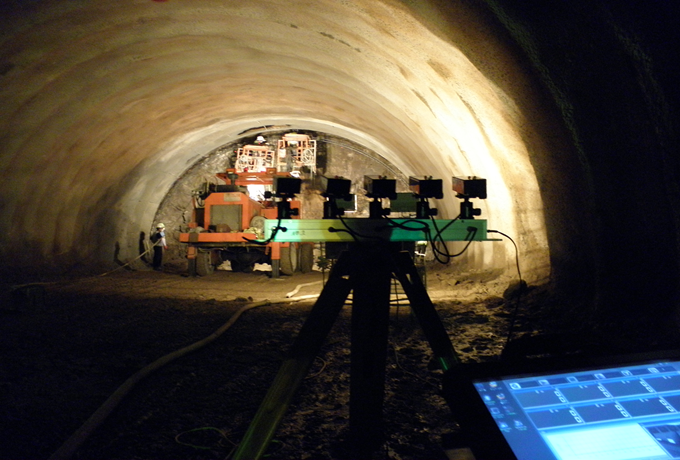 Fig. 3. A photograph of tunnel face monitored by FSMS in Tunnel A표제목 서체: 나눔고딕 / 9.5pt / 왼쪽정렬표내용 서체 : Times New Roman / 9pt / 첫행은 왼쪽정렬, 그 외 행은 가운데정렬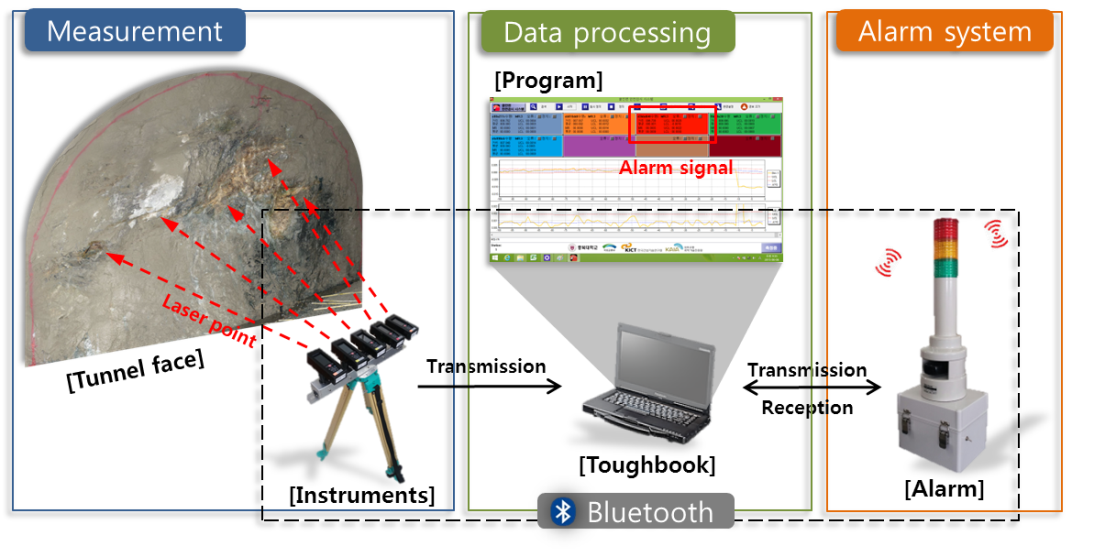 Fig. 1. A schematic diagram of the face safety monitoring system (FSMS)*그림이 2단으로 들어갈 경우 (JPG파일 형식)이미지 크기 : 2단 그림 기준으로 가로폭 7.3cm, 해상도(300dpi)그림제목 : 나눔고딕 / 9.5pt / 가운데정렬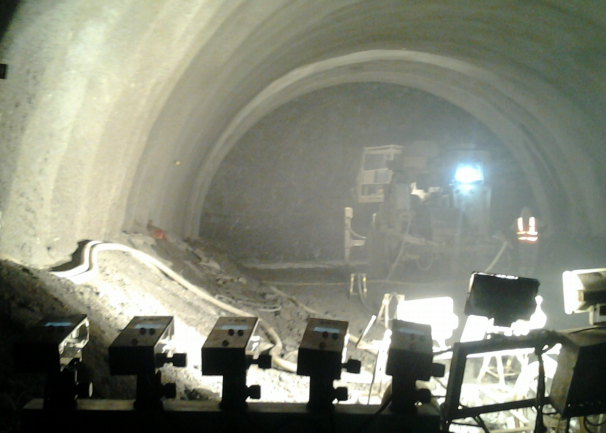 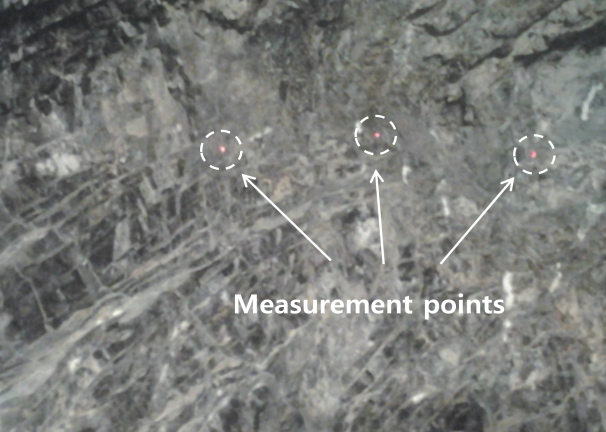 (a)(b)Fig. 4. Photographs of tunnel face monitored by FSMS (a) and monitored part shown in red points (b) in Tunnel BFig. 4. Photographs of tunnel face monitored by FSMS (a) and monitored part shown in red points (b) in Tunnel B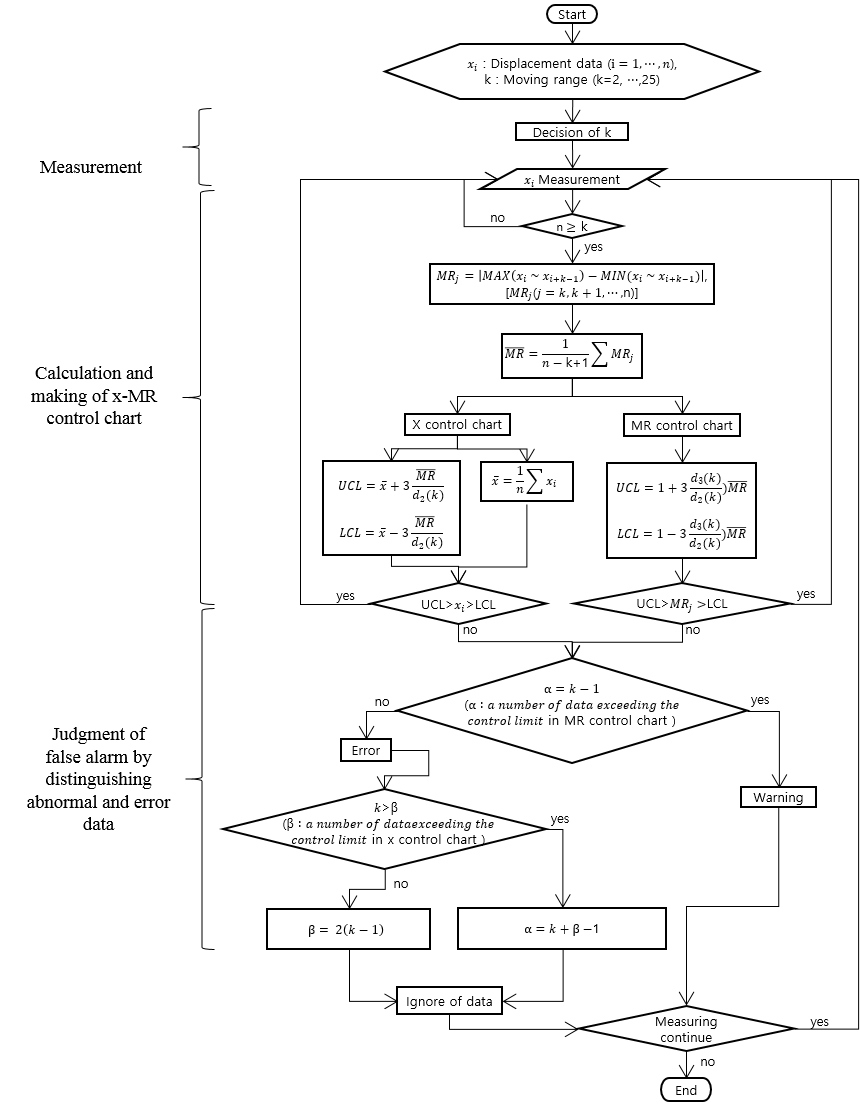 Fig. 5 Flow chart showing the process of control chart analyses and sorting of false data for warning in FSMSTable 1. Input parameters of the analysisTable 1. Input parameters of the analysisTable 1. Input parameters of the analysisTable 1. Input parameters of the analysisTable 1. Input parameters of the analysisTable 1. Input parameters of the analysisTable 1. Input parameters of the analysisShear wave velocity(m/s)Shear modulus(kPa)Poisson’s ratio(kN/m3)(kN/m3)(kN/m3)(kN/m3)10017,3470.315,89715,8973,9743,97420039,3880.363,58663,58615,89715,897300156,1220.3143,069143,06935,76735,767400277,5510.3254,345254,34563,58663,586